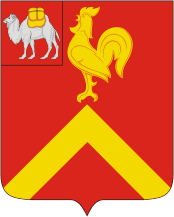 АДМИНИСТРАЦИЯ КРАСНОАРМЕЙСКОГО МУНИЦИПАЛЬНОГО РАЙОНА ЧЕЛЯБИНСКОЙ ОБЛАСТИРАСПОРЯЖЕНИЕот   28.03.2019 г. №. 168-р   .  Об утверждении «Дорожной карты» по внедрению целевой модели «Подключение (технологическое присоединение) к системам теплоснабжения, подключение (технологическое присоединение) к централизованным системам водоснабжения и водоотведения»В соответствии с распоряжением Правительства Российской Федерации от 31.01.2017 г. № 147-р «О целевых моделях упрощения процедур ведения бизнеса и повышения инвестиционной привлекательности субъектов Российской Федерации», Уставом Красноармейского муниципального района:Утвердить прилагаемую «Дорожную карту» по внедрению целевой модели «Подключение (технологическое присоединение) к системам теплоснабжения, подключение (технологическое присоединение) к централизованным системам водоснабжения и водоотведения» на территории Красноармейского муниципального района.Структурным подразделениям администрации района, ответственным за реализацию мероприятий, предусмотренных «Дорожной картой», обеспечить их выполнение в установленные сроки.3. Управлению делами администрации района (Губанов С.Г.) разместить настоящее распоряжение на официальном сайте администрации района в сети Интернет.4. Контроль за исполнением настоящего распоряжения возложить на заместителя главы района по ЖКХ и строительству О.В. Диндиберина.	Глава района 								Ю.А. Сакулин«Дорожная карта по внедрению целевой модели«Подключение (технологическое присоединение) к системе теплоснабжения, подключения (технологическое присоединение) к централизованной системе водоснабжения и водоотведения» на территории Красноармейского муниципального района«Дорожная карта» по внедрению целевой модели«Дорожная карта» по внедрению целевой моделиЦелевая модель Подключение (технологическое присоединение) к системе теплоснабжения, подключения (технологическое присоединение) к централизованной системе водоснабжения и водоотведенияЦелевая модель Подключение (технологическое присоединение) к системе теплоснабжения, подключения (технологическое присоединение) к централизованной системе водоснабжения и водоотведенияЦелевая модель Подключение (технологическое присоединение) к системе теплоснабжения, подключения (технологическое присоединение) к централизованной системе водоснабжения и водоотведенияЦелевая модель Подключение (технологическое присоединение) к системе теплоснабжения, подключения (технологическое присоединение) к централизованной системе водоснабжения и водоотведенияЦелевая модель Подключение (технологическое присоединение) к системе теплоснабжения, подключения (технологическое присоединение) к централизованной системе водоснабжения и водоотведенияЦелевая модель Подключение (технологическое присоединение) к системе теплоснабжения, подключения (технологическое присоединение) к централизованной системе водоснабжения и водоотведенияЦелевая модель Подключение (технологическое присоединение) к системе теплоснабжения, подключения (технологическое присоединение) к централизованной системе водоснабжения и водоотведенияЦелевая модель Подключение (технологическое присоединение) к системе теплоснабжения, подключения (технологическое присоединение) к централизованной системе водоснабжения и водоотведенияЦелевая модель Подключение (технологическое присоединение) к системе теплоснабжения, подключения (технологическое присоединение) к централизованной системе водоснабжения и водоотведенияОписание ситуацииОписание ситуацииЦелевая модель сформирована на базе «модельного объекта» со следующими параметрами:- объект в сфере теплоснабжения с нагрузкой до 1,5 Гкал/час при наличии технической возможности подключения;- объект в сфере водоснабжения и водоотведения с нагрузкой не более 10 м3 при наличии технической возможности подключения;       В соответствии с пунктом42 Правил подключения, утвержденных Постановлением Правительства РФ от 05.07.2018 г № 787, нормативный срок подключения не может превышать 18 месяцев со дня заключения договора о подключении, если более длительные сроки не указаны в заявке заявителя. Если более длительные сроки подключения указаны в инвестиционной программе исполнителя, а также в инвестиционных программах организаций, владеющих на праве собственности или ином законном основании смежными тепловыми сетями и (или) источниками тепловой энергии, с которыми заключены договора о подключении, в связи с обеспечением технической возможности подключения, срок подключения не должен превышать 3 лет. Срок подключения, указанный в договоре о подключении, может быть продлен по соглашению сторон из оснований обращения заявителя.        Целевая модель рекомендована к реализации только гарантирующим организациям в сфере водоснабжения и водоотведения к единым  теплоснабжающим организациям, которые осуществляют не более 10% общего объема заявок на подключение, в случае отсутствия таких единых теплоснабжающих организаций – единой теплоснабжающей организацией, владеющей источником тепловой энергии с наибольшей рабочей тепловой мощностью и (или)тепловыми сетями с наибольшей емкостью в поселении, городском округе на территории поселений с населением свыше 100 тыс. человек, в административных центрах субъектов РФ.      В качестве выполнения показателей целевой модели учитываются единые теплоснабжающие организации и гарантирующие организации с сфере водоснабжения и водоотведения на территории населенных пунктов с населением свыше 100 тыс. человек (г. Челябинск, г. Магнитогорск, г. Златоуст,  г. Копейск, г. Миасс).Целевая модель сформирована на базе «модельного объекта» со следующими параметрами:- объект в сфере теплоснабжения с нагрузкой до 1,5 Гкал/час при наличии технической возможности подключения;- объект в сфере водоснабжения и водоотведения с нагрузкой не более 10 м3 при наличии технической возможности подключения;       В соответствии с пунктом42 Правил подключения, утвержденных Постановлением Правительства РФ от 05.07.2018 г № 787, нормативный срок подключения не может превышать 18 месяцев со дня заключения договора о подключении, если более длительные сроки не указаны в заявке заявителя. Если более длительные сроки подключения указаны в инвестиционной программе исполнителя, а также в инвестиционных программах организаций, владеющих на праве собственности или ином законном основании смежными тепловыми сетями и (или) источниками тепловой энергии, с которыми заключены договора о подключении, в связи с обеспечением технической возможности подключения, срок подключения не должен превышать 3 лет. Срок подключения, указанный в договоре о подключении, может быть продлен по соглашению сторон из оснований обращения заявителя.        Целевая модель рекомендована к реализации только гарантирующим организациям в сфере водоснабжения и водоотведения к единым  теплоснабжающим организациям, которые осуществляют не более 10% общего объема заявок на подключение, в случае отсутствия таких единых теплоснабжающих организаций – единой теплоснабжающей организацией, владеющей источником тепловой энергии с наибольшей рабочей тепловой мощностью и (или)тепловыми сетями с наибольшей емкостью в поселении, городском округе на территории поселений с населением свыше 100 тыс. человек, в административных центрах субъектов РФ.      В качестве выполнения показателей целевой модели учитываются единые теплоснабжающие организации и гарантирующие организации с сфере водоснабжения и водоотведения на территории населенных пунктов с населением свыше 100 тыс. человек (г. Челябинск, г. Магнитогорск, г. Златоуст,  г. Копейск, г. Миасс).Целевая модель сформирована на базе «модельного объекта» со следующими параметрами:- объект в сфере теплоснабжения с нагрузкой до 1,5 Гкал/час при наличии технической возможности подключения;- объект в сфере водоснабжения и водоотведения с нагрузкой не более 10 м3 при наличии технической возможности подключения;       В соответствии с пунктом42 Правил подключения, утвержденных Постановлением Правительства РФ от 05.07.2018 г № 787, нормативный срок подключения не может превышать 18 месяцев со дня заключения договора о подключении, если более длительные сроки не указаны в заявке заявителя. Если более длительные сроки подключения указаны в инвестиционной программе исполнителя, а также в инвестиционных программах организаций, владеющих на праве собственности или ином законном основании смежными тепловыми сетями и (или) источниками тепловой энергии, с которыми заключены договора о подключении, в связи с обеспечением технической возможности подключения, срок подключения не должен превышать 3 лет. Срок подключения, указанный в договоре о подключении, может быть продлен по соглашению сторон из оснований обращения заявителя.        Целевая модель рекомендована к реализации только гарантирующим организациям в сфере водоснабжения и водоотведения к единым  теплоснабжающим организациям, которые осуществляют не более 10% общего объема заявок на подключение, в случае отсутствия таких единых теплоснабжающих организаций – единой теплоснабжающей организацией, владеющей источником тепловой энергии с наибольшей рабочей тепловой мощностью и (или)тепловыми сетями с наибольшей емкостью в поселении, городском округе на территории поселений с населением свыше 100 тыс. человек, в административных центрах субъектов РФ.      В качестве выполнения показателей целевой модели учитываются единые теплоснабжающие организации и гарантирующие организации с сфере водоснабжения и водоотведения на территории населенных пунктов с населением свыше 100 тыс. человек (г. Челябинск, г. Магнитогорск, г. Златоуст,  г. Копейск, г. Миасс).Целевая модель сформирована на базе «модельного объекта» со следующими параметрами:- объект в сфере теплоснабжения с нагрузкой до 1,5 Гкал/час при наличии технической возможности подключения;- объект в сфере водоснабжения и водоотведения с нагрузкой не более 10 м3 при наличии технической возможности подключения;       В соответствии с пунктом42 Правил подключения, утвержденных Постановлением Правительства РФ от 05.07.2018 г № 787, нормативный срок подключения не может превышать 18 месяцев со дня заключения договора о подключении, если более длительные сроки не указаны в заявке заявителя. Если более длительные сроки подключения указаны в инвестиционной программе исполнителя, а также в инвестиционных программах организаций, владеющих на праве собственности или ином законном основании смежными тепловыми сетями и (или) источниками тепловой энергии, с которыми заключены договора о подключении, в связи с обеспечением технической возможности подключения, срок подключения не должен превышать 3 лет. Срок подключения, указанный в договоре о подключении, может быть продлен по соглашению сторон из оснований обращения заявителя.        Целевая модель рекомендована к реализации только гарантирующим организациям в сфере водоснабжения и водоотведения к единым  теплоснабжающим организациям, которые осуществляют не более 10% общего объема заявок на подключение, в случае отсутствия таких единых теплоснабжающих организаций – единой теплоснабжающей организацией, владеющей источником тепловой энергии с наибольшей рабочей тепловой мощностью и (или)тепловыми сетями с наибольшей емкостью в поселении, городском округе на территории поселений с населением свыше 100 тыс. человек, в административных центрах субъектов РФ.      В качестве выполнения показателей целевой модели учитываются единые теплоснабжающие организации и гарантирующие организации с сфере водоснабжения и водоотведения на территории населенных пунктов с населением свыше 100 тыс. человек (г. Челябинск, г. Магнитогорск, г. Златоуст,  г. Копейск, г. Миасс).Целевая модель сформирована на базе «модельного объекта» со следующими параметрами:- объект в сфере теплоснабжения с нагрузкой до 1,5 Гкал/час при наличии технической возможности подключения;- объект в сфере водоснабжения и водоотведения с нагрузкой не более 10 м3 при наличии технической возможности подключения;       В соответствии с пунктом42 Правил подключения, утвержденных Постановлением Правительства РФ от 05.07.2018 г № 787, нормативный срок подключения не может превышать 18 месяцев со дня заключения договора о подключении, если более длительные сроки не указаны в заявке заявителя. Если более длительные сроки подключения указаны в инвестиционной программе исполнителя, а также в инвестиционных программах организаций, владеющих на праве собственности или ином законном основании смежными тепловыми сетями и (или) источниками тепловой энергии, с которыми заключены договора о подключении, в связи с обеспечением технической возможности подключения, срок подключения не должен превышать 3 лет. Срок подключения, указанный в договоре о подключении, может быть продлен по соглашению сторон из оснований обращения заявителя.        Целевая модель рекомендована к реализации только гарантирующим организациям в сфере водоснабжения и водоотведения к единым  теплоснабжающим организациям, которые осуществляют не более 10% общего объема заявок на подключение, в случае отсутствия таких единых теплоснабжающих организаций – единой теплоснабжающей организацией, владеющей источником тепловой энергии с наибольшей рабочей тепловой мощностью и (или)тепловыми сетями с наибольшей емкостью в поселении, городском округе на территории поселений с населением свыше 100 тыс. человек, в административных центрах субъектов РФ.      В качестве выполнения показателей целевой модели учитываются единые теплоснабжающие организации и гарантирующие организации с сфере водоснабжения и водоотведения на территории населенных пунктов с населением свыше 100 тыс. человек (г. Челябинск, г. Магнитогорск, г. Златоуст,  г. Копейск, г. Миасс).Целевая модель сформирована на базе «модельного объекта» со следующими параметрами:- объект в сфере теплоснабжения с нагрузкой до 1,5 Гкал/час при наличии технической возможности подключения;- объект в сфере водоснабжения и водоотведения с нагрузкой не более 10 м3 при наличии технической возможности подключения;       В соответствии с пунктом42 Правил подключения, утвержденных Постановлением Правительства РФ от 05.07.2018 г № 787, нормативный срок подключения не может превышать 18 месяцев со дня заключения договора о подключении, если более длительные сроки не указаны в заявке заявителя. Если более длительные сроки подключения указаны в инвестиционной программе исполнителя, а также в инвестиционных программах организаций, владеющих на праве собственности или ином законном основании смежными тепловыми сетями и (или) источниками тепловой энергии, с которыми заключены договора о подключении, в связи с обеспечением технической возможности подключения, срок подключения не должен превышать 3 лет. Срок подключения, указанный в договоре о подключении, может быть продлен по соглашению сторон из оснований обращения заявителя.        Целевая модель рекомендована к реализации только гарантирующим организациям в сфере водоснабжения и водоотведения к единым  теплоснабжающим организациям, которые осуществляют не более 10% общего объема заявок на подключение, в случае отсутствия таких единых теплоснабжающих организаций – единой теплоснабжающей организацией, владеющей источником тепловой энергии с наибольшей рабочей тепловой мощностью и (или)тепловыми сетями с наибольшей емкостью в поселении, городском округе на территории поселений с населением свыше 100 тыс. человек, в административных центрах субъектов РФ.      В качестве выполнения показателей целевой модели учитываются единые теплоснабжающие организации и гарантирующие организации с сфере водоснабжения и водоотведения на территории населенных пунктов с населением свыше 100 тыс. человек (г. Челябинск, г. Магнитогорск, г. Златоуст,  г. Копейск, г. Миасс).Целевая модель сформирована на базе «модельного объекта» со следующими параметрами:- объект в сфере теплоснабжения с нагрузкой до 1,5 Гкал/час при наличии технической возможности подключения;- объект в сфере водоснабжения и водоотведения с нагрузкой не более 10 м3 при наличии технической возможности подключения;       В соответствии с пунктом42 Правил подключения, утвержденных Постановлением Правительства РФ от 05.07.2018 г № 787, нормативный срок подключения не может превышать 18 месяцев со дня заключения договора о подключении, если более длительные сроки не указаны в заявке заявителя. Если более длительные сроки подключения указаны в инвестиционной программе исполнителя, а также в инвестиционных программах организаций, владеющих на праве собственности или ином законном основании смежными тепловыми сетями и (или) источниками тепловой энергии, с которыми заключены договора о подключении, в связи с обеспечением технической возможности подключения, срок подключения не должен превышать 3 лет. Срок подключения, указанный в договоре о подключении, может быть продлен по соглашению сторон из оснований обращения заявителя.        Целевая модель рекомендована к реализации только гарантирующим организациям в сфере водоснабжения и водоотведения к единым  теплоснабжающим организациям, которые осуществляют не более 10% общего объема заявок на подключение, в случае отсутствия таких единых теплоснабжающих организаций – единой теплоснабжающей организацией, владеющей источником тепловой энергии с наибольшей рабочей тепловой мощностью и (или)тепловыми сетями с наибольшей емкостью в поселении, городском округе на территории поселений с населением свыше 100 тыс. человек, в административных центрах субъектов РФ.      В качестве выполнения показателей целевой модели учитываются единые теплоснабжающие организации и гарантирующие организации с сфере водоснабжения и водоотведения на территории населенных пунктов с населением свыше 100 тыс. человек (г. Челябинск, г. Магнитогорск, г. Златоуст,  г. Копейск, г. Миасс).Целевая модель сформирована на базе «модельного объекта» со следующими параметрами:- объект в сфере теплоснабжения с нагрузкой до 1,5 Гкал/час при наличии технической возможности подключения;- объект в сфере водоснабжения и водоотведения с нагрузкой не более 10 м3 при наличии технической возможности подключения;       В соответствии с пунктом42 Правил подключения, утвержденных Постановлением Правительства РФ от 05.07.2018 г № 787, нормативный срок подключения не может превышать 18 месяцев со дня заключения договора о подключении, если более длительные сроки не указаны в заявке заявителя. Если более длительные сроки подключения указаны в инвестиционной программе исполнителя, а также в инвестиционных программах организаций, владеющих на праве собственности или ином законном основании смежными тепловыми сетями и (или) источниками тепловой энергии, с которыми заключены договора о подключении, в связи с обеспечением технической возможности подключения, срок подключения не должен превышать 3 лет. Срок подключения, указанный в договоре о подключении, может быть продлен по соглашению сторон из оснований обращения заявителя.        Целевая модель рекомендована к реализации только гарантирующим организациям в сфере водоснабжения и водоотведения к единым  теплоснабжающим организациям, которые осуществляют не более 10% общего объема заявок на подключение, в случае отсутствия таких единых теплоснабжающих организаций – единой теплоснабжающей организацией, владеющей источником тепловой энергии с наибольшей рабочей тепловой мощностью и (или)тепловыми сетями с наибольшей емкостью в поселении, городском округе на территории поселений с населением свыше 100 тыс. человек, в административных центрах субъектов РФ.      В качестве выполнения показателей целевой модели учитываются единые теплоснабжающие организации и гарантирующие организации с сфере водоснабжения и водоотведения на территории населенных пунктов с населением свыше 100 тыс. человек (г. Челябинск, г. Магнитогорск, г. Златоуст,  г. Копейск, г. Миасс).Целевая модель сформирована на базе «модельного объекта» со следующими параметрами:- объект в сфере теплоснабжения с нагрузкой до 1,5 Гкал/час при наличии технической возможности подключения;- объект в сфере водоснабжения и водоотведения с нагрузкой не более 10 м3 при наличии технической возможности подключения;       В соответствии с пунктом42 Правил подключения, утвержденных Постановлением Правительства РФ от 05.07.2018 г № 787, нормативный срок подключения не может превышать 18 месяцев со дня заключения договора о подключении, если более длительные сроки не указаны в заявке заявителя. Если более длительные сроки подключения указаны в инвестиционной программе исполнителя, а также в инвестиционных программах организаций, владеющих на праве собственности или ином законном основании смежными тепловыми сетями и (или) источниками тепловой энергии, с которыми заключены договора о подключении, в связи с обеспечением технической возможности подключения, срок подключения не должен превышать 3 лет. Срок подключения, указанный в договоре о подключении, может быть продлен по соглашению сторон из оснований обращения заявителя.        Целевая модель рекомендована к реализации только гарантирующим организациям в сфере водоснабжения и водоотведения к единым  теплоснабжающим организациям, которые осуществляют не более 10% общего объема заявок на подключение, в случае отсутствия таких единых теплоснабжающих организаций – единой теплоснабжающей организацией, владеющей источником тепловой энергии с наибольшей рабочей тепловой мощностью и (или)тепловыми сетями с наибольшей емкостью в поселении, городском округе на территории поселений с населением свыше 100 тыс. человек, в административных центрах субъектов РФ.      В качестве выполнения показателей целевой модели учитываются единые теплоснабжающие организации и гарантирующие организации с сфере водоснабжения и водоотведения на территории населенных пунктов с населением свыше 100 тыс. человек (г. Челябинск, г. Магнитогорск, г. Златоуст,  г. Копейск, г. Миасс).№ п/пФактор/этап реализацииНеобходимые меры для повышения эффективности прохождения этаповДата началаДата окончанияПоказатели, характеризующие степень достижения результатаЦелевое значение показателейЦелевое значение показателейЦелевое значение показателейТекущее значение показателяОтветственные№ п/пФактор/этап реализацииНеобходимые меры для повышения эффективности прохождения этаповДата началаДата окончанияПоказатели, характеризующие степень достижения результата31.12.201931.12.202031.12.2021Текущее значение показателяОтветственные1Подготовка к заключению договора о подключении (технологическом присоединение) к системе теплоснабжения, договора о подключении (технологическом присоединении) к централизованной системе водоснабжения и (или) водоотведенияПодготовка к заключению договора о подключении (технологическом присоединение) к системе теплоснабжения, договора о подключении (технологическом присоединении) к централизованной системе водоснабжения и (или) водоотведенияПодготовка к заключению договора о подключении (технологическом присоединение) к системе теплоснабжения, договора о подключении (технологическом присоединении) к централизованной системе водоснабжения и (или) водоотведенияПодготовка к заключению договора о подключении (технологическом присоединение) к системе теплоснабжения, договора о подключении (технологическом присоединении) к централизованной системе водоснабжения и (или) водоотведенияПодготовка к заключению договора о подключении (технологическом присоединение) к системе теплоснабжения, договора о подключении (технологическом присоединении) к централизованной системе водоснабжения и (или) водоотведенияПодготовка к заключению договора о подключении (технологическом присоединение) к системе теплоснабжения, договора о подключении (технологическом присоединении) к централизованной системе водоснабжения и (или) водоотведенияПодготовка к заключению договора о подключении (технологическом присоединение) к системе теплоснабжения, договора о подключении (технологическом присоединении) к централизованной системе водоснабжения и (или) водоотведенияПодготовка к заключению договора о подключении (технологическом присоединение) к системе теплоснабжения, договора о подключении (технологическом присоединении) к централизованной системе водоснабжения и (или) водоотведенияПодготовка к заключению договора о подключении (технологическом присоединение) к системе теплоснабжения, договора о подключении (технологическом присоединении) к централизованной системе водоснабжения и (или) водоотведенияПодготовка к заключению договора о подключении (технологическом присоединение) к системе теплоснабжения, договора о подключении (технологическом присоединении) к централизованной системе водоснабжения и (или) водоотведения1.1Информационное обеспечение процесса подключения (технологическое присоединение) на этапе до заключения договора о подключении (технологическом присоединении) к системам теплоснабжения, договора о подключении (технологическом присоединении) к  централизованной системе холодного водоснабжения и (или) водоотведения, договора о подключении (присоединении) к централизованной системе горячего водоснабжения ( далее – договор о подключении)Реализация комплекса мероприятий, направленных на сокращение времени заявителей на получение необходимой информации по подключению (технологическому присоединению)01.01.201931.12.20211.1.1 Наличие на сайтах органов местного самоуправления полного перечня ресурсоснабжающих организаций, осуществляющих на их территории подключение (технологическое присоединение), с ссылками на сайты данных организаций, где размещена информация о доступной мощности на источнике тепло-, водоснабжения, да/нетдададаЗаместитель главы района по ЖКХ и строительству Диндиберин О.В.Руководители ресурсоснабжающих организаций1.2Обеспечение взаимодействия уполномоченных органов и ресурсоснабжающих организаций при подготовки градостроительного плана земельного участка (далее – ГПЗУ)Обеспечение работами власти субъектов  РФ доступа в режиме просмотра для ресурсоснабжающих организаций в сфере теплоснабжения, водоснабжения и водоотведения к государственной информационной системе обеспечения градостроительной деятельности( далее – ГИСОГД)01.01.201931.12.20211.2.1. Наличие доступа в режиме просмотра для ресурсоснабжающих организаций в сфере теплоснабжения, водоснабжения и водоотведения к ГИСОГД, да/нет (оценка данного показателя осуществляется только при наличии в субъекте РФ действующей ГИСОГД)дададаНачальник отдела архитектуры и градостроительства Переверзев Ю.А.2Обеспечение выполнения мероприятий по подключению (технологическому присоединению)Обеспечение выполнения мероприятий по подключению (технологическому присоединению)Обеспечение выполнения мероприятий по подключению (технологическому присоединению)Обеспечение выполнения мероприятий по подключению (технологическому присоединению)Обеспечение выполнения мероприятий по подключению (технологическому присоединению)Обеспечение выполнения мероприятий по подключению (технологическому присоединению)Обеспечение выполнения мероприятий по подключению (технологическому присоединению)Обеспечение выполнения мероприятий по подключению (технологическому присоединению)Обеспечение выполнения мероприятий по подключению (технологическому присоединению)Обеспечение выполнения мероприятий по подключению (технологическому присоединению)2.1Упрощение порядка оформления прав на земельные участки для размещения линейных объектовРегламентация оформления прав на земельные участки для размещения линейных объектов01.01.201931.12.20212.1.1. Наличие административного регламента предоставления государственной (муниципальной) услуги по установлению публичного сервитута, да/нет дададаПредседатель комитета по управлению имуществом и земельным отношениям Панов О.Л.2.2Оптимизация процедурРегламентация проведения процедур, связанных с особенностями градостроительной деятельности на территориях субъектов РФ и территриях муниципальных образований, сокращение срока их проведения01.01.201931.12.20212.2.1. Наличие административного регламента предоставления государственной (муниципальной) услуги по выдаче разрешения на осуществление земляных работ (оценка данного показателя осуществляется только при наличии в субъекте РФ, муниципальном образовании такой процедуры), да/нетдададаНачальник отдела архитектуры и градостроительства Переверзев Ю.А.2.2Оптимизация процедурРегламентация проведения процедур, связанных с особенностями градостроительной деятельности на территориях субъектов РФ и территриях муниципальных образований, сокращение срока их проведения01.01.201931.12.20212.2.2. Срок предоставления государственной (муниципальной) услуги по выдаче  разрешения на осуществление земляных работ (оценка данного показателя осуществляется только при наличии в субъекте РФ, муниципальном образовании такой процедуры), рабочих дней1310102.2Оптимизация процедурРегламентация проведения процедур, связанных с особенностями градостроительной деятельности на территориях субъектов РФ и территриях муниципальных образований, сокращение срока их проведения01.01.201931.12.20212.2.3. Наличие административного регламента предоставления государственной (муниципальной) услуги по предоставлению заключения о соответствии проектной документации плану надземных и подземных  коммуникаций (оценка данного показателя  осуществляется только при наличии в субъекте РФ, муниципальном образовании такой процедуры), да/нетдадада2.2Оптимизация процедурРегламентация проведения процедур, связанных с особенностями градостроительной деятельности на территориях субъектов РФ и территриях муниципальных образований, сокращение срока их проведения01.01.201931.12.20212.2.4 Срок предоставления государственной (муниципальной) услуги по предоставлению заключения о соответствии проектной документации плану наземных и подземных коммуникаций (оценка данного показателя  осуществляется только при наличии в субъекте РФ, муниципальном образовании такой процедуры), рабочих дней1410103Обеспечивающие факторыОбеспечивающие факторыОбеспечивающие факторыОбеспечивающие факторыОбеспечивающие факторыОбеспечивающие факторыОбеспечивающие факторыОбеспечивающие факторыОбеспечивающие факторыОбеспечивающие факторы3.1Утверждение (актуализация) схем тепло-, водоснабжения и водоотведенияРеализация мероприятий по утверждению (актуализации) в субъекте Российской Федерации схем тело-, водоснабжения и водоотведения01.01.201931.12.20213.1.1. Наличие утвержденных (актуализированных) схем тепло-, водоснабжения и водоотведения, да/нетдададаНачальник Управления строительства и инженерной инфраструктуры  Синицына Г.С.